Paramedic* Supplemental Questionnaire*1.Orange County is an E-Verify employer. E-Verify is a program that electronically confirms an employee's eligibility to work in the United States after completion of the Employment Eligibility Verification Form (Form I-9). I understand, that if hired, my employment eligibility will be verified through E-Verify. Yes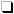 *2.I understand that resumes are welcomed but do not substitute for the work experience section of this application and failure to complete the work experience section will result in an incomplete application, which will not be considered for eligibility. Did you fully complete the work experience section of this application? Yes
 No*3.Supplemental questions are to be answered with enough detail to be sufficiently evaluated. Referring to your resume is not an acceptable answer. I understand I am to answer the questions with detailed information and not refer the evaluator to my resume. Yes*4.Are you an Orange County Local Government employee? Yes, I am a Permanent Employee that has passed the Probationary Period
 Yes, I am an Employee but I have not passed the Probationary Period
 Yes, I am a Temporary Employee
 No, I am not an Employee*5.The EMS Division holds a Mandatory New Hire Academy that meets 40 hours per week (Monday – Friday 8 am – 5 pm) October 21 to November 22, 2019. Will you be able to attend the entire academy?Yes    No *6.Do you have driver's license valid in the State of North Carolina?Yes    No *7.What is the highest level of education you have completed? GED
 High School Diploma
 Associate's Degree
 Bachelor's Degree
 Master's Degree
 Other Degree*8.Please indicate the certifications you currently hold. Please check all that apply. EMT and a Paramedic Level
 NREMT
 ACLS
 PALS
 ICS 100
 ICS 200
 ICS 700
 ICS 800
 None*9.How many years of emergency medical experience at do you have? None
 Less than 1 year
 1 year or more*10.How many years of EMS experience at the paramedic level do you have? None
 Less than 2 years
 2 or more years11.Have you read the Physical Demands for a Paramedic listed on this job posting?Yes    No *12.This position requires that you be able to respond during disasters (man-made or natural). Are you willing to respond during disasters?Yes    No *13.ACKNOWLEDGMENT: I understand that as part of the qualifying process for Paramedic, I will undergo a thorough background investigation. Once I have been offered a conditional job offer, I will undergo a drug test and job readiness evaluation. I understand that I must pass both of these examinations before I can begin working. Any falsification of the information or failure to meet the standards listed above will result in my disqualification. I acknowledge that I have read and understand the information provided above by selecting the "Yes" box or I acknowledge that I have read and do not understand the information provided above selecting the "No" box.Yes    No * Required Question* Required Question* Required Question